OSU-II.401.54.5.2018			     Lublin, 21 czerwca 2018 r.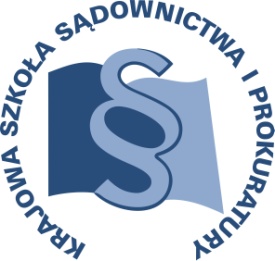 K6/D/18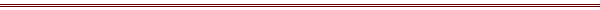 P R O G R A MSZKOLENIA DLA SĘDZIÓW I ASESORÓW ORZEKAJĄCYCH W WYDZIAŁACH KARNYCH ORAZ PROKURATORÓW I ASESORÓW PROKURATURY z apelacji krakowskiejTEMAT SZKOLENIA:„Zabezpieczenie majątkowe i przepadek mienia w relacjach transgranicznych w UE a nowy model przepadku w Polsce”DATA I MIEJSCE:17 października 2018 r.		Sąd Okręgowy w Krakowie					Ul. Przy Rondzie 731-547 KrakówSala nr K-711ORGANIZATOR:Krajowa Szkoła Sądownictwa i ProkuraturyOśrodek Szkolenia Ustawicznego i Współpracy MiędzynarodowejKrakowskie Przedmieście 62, 20 - 076 Lublintel. 0 81 440 87 10OSOBY ODPOWIEDZIALNE ZE STRONY ORGANIZATORA:merytorycznie: 					organizacyjnie:prokurator Beata Klimczyk			starszy inspektor Katarzyna Ścibak tel. 81 440 87 34 					tel. 81 458 37 43e-mail:b.klimczyk@kssip.gov.pl			e-mail:k.scibak@kssip.gov.pl WYKŁADOWCY:Marek Siwek doktor nauk prawnych, sędzia Sądu Apelacyjnego w Lublinie, autor wielu publikacji z zakresu prawa karnego materialnego, procesowego, wykonawczego, w tym poświęconych instytucji przepadku, a także z zakresu ustroju sądownictwaZajęcia prowadzone będą w formie seminarium PROGRAM SZCZEGÓŁOWYŚRODA 			17 października 2018 r.8.45 – 11.00 	Zabezpieczenie i przepadek mienia w prawie Unii Europejskiej, omówienie obowiązujących oraz projektowanych aktów prawnych UE dotyczących zabezpieczenia i konfiskaty mienia.	Konfiskata rozszerzona, konfiskata bez wyroku skazującego oraz konfiskata in rem  w świetle orzecznictwa Europejskiego Trybunału Praw Człowieka i Trybunału Sprawiedliwości UE. Zabezpieczenie mienia i przepadek w relacjach transgranicznych.		Prowadzący – Marek Siwek11.00 – 11.15		przerwa 11.15 – 12.45	Nowy model przepadku w Kodeksie karnym na tle rozwiązań dotychczasowych w świetle ustawy z 23 marca 2017 r. (Dz. U. z 2017 r., poz. 768). Nowe możliwości zabezpieczenia mienia zagrożonego przepadkiem. Zasady orzekania i wyłączenia przepadku przedsiębiorstwa; relacja przepadku przedsiębiorstwa do innych rodzajów przepadku przewidzianych w ustawodawstwie karnym. Przepadek mienia bez wyroku skazującego. 	Prowadzący – Marek Siwek 12.45-13.15 	przerwa13.15 – 15.30	Zabezpieczenie wykonania orzeczenia o przepadku – przedmiot, sposób, tryb zabezpieczenia majątkowego oraz wykonanie orzeczeń o zabezpieczeniu majątkowym w zakresie przepadku. Zabezpieczenie majątkowe a wykonanie orzeczenia.	Prowadzący – Marek SiwekProgram szkolenia dostępny jest na Platformie Szkoleniowej KSSiP pod adresem:http://szkolenia.kssip.gov.pl/login/oraz na stronie internetowej KSSiP pod adresem: www.kssip.gov.plZaświadczenie potwierdzające udział w szkoleniu generowane jest za pośrednictwem Platformy Szkoleniowej KSSiP. Warunkiem uzyskania zaświadczenia jest obecność na szkoleniu oraz uzupełnienie znajdującej się na Platformie Szkoleniowej anonimowej ankiety ewaluacyjnej (znajdującej się pod programem szkolenia) dostępnej w okresie 30 dni po zakończeniu szkolenia.Po uzupełnieniu ankiety zaświadczenie można pobrać i wydrukować z zakładki 
„moje zaświadczenia”.